Characteristics of Life Crossword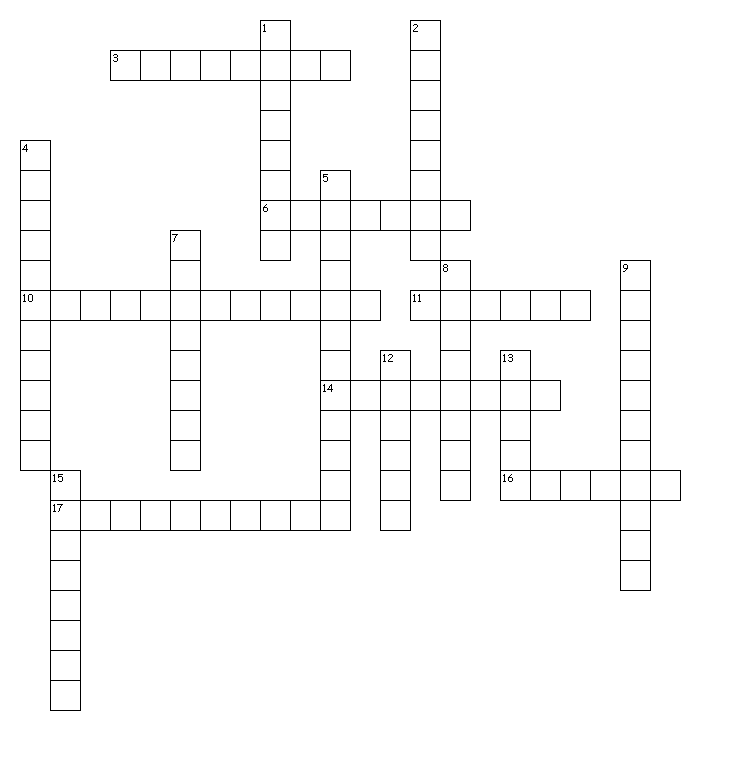 Across3. an "effect"6. the type of reproduction that uses the same genetic information to make a copy10. can be simple such as in one cell or complex like how organs work together in an organ system11. an increase in mass or weight14. must eat to survive16. the type of reproduction that exchanges genetic information17. any inherited characteristic that results from changes to a species over timeDown1. type of environment inside of the organism2. type of environment outside of the organism4. a change in abilities5. the production of offspring7. a "cause"8. makes its own food9. maintaining its internal environment12. what all living things use for "fuel"13. what all living things are made of15. an example of something living that is made of one cellList the 8 Characteristics of Life1.2.3.4.5.6.7.8.